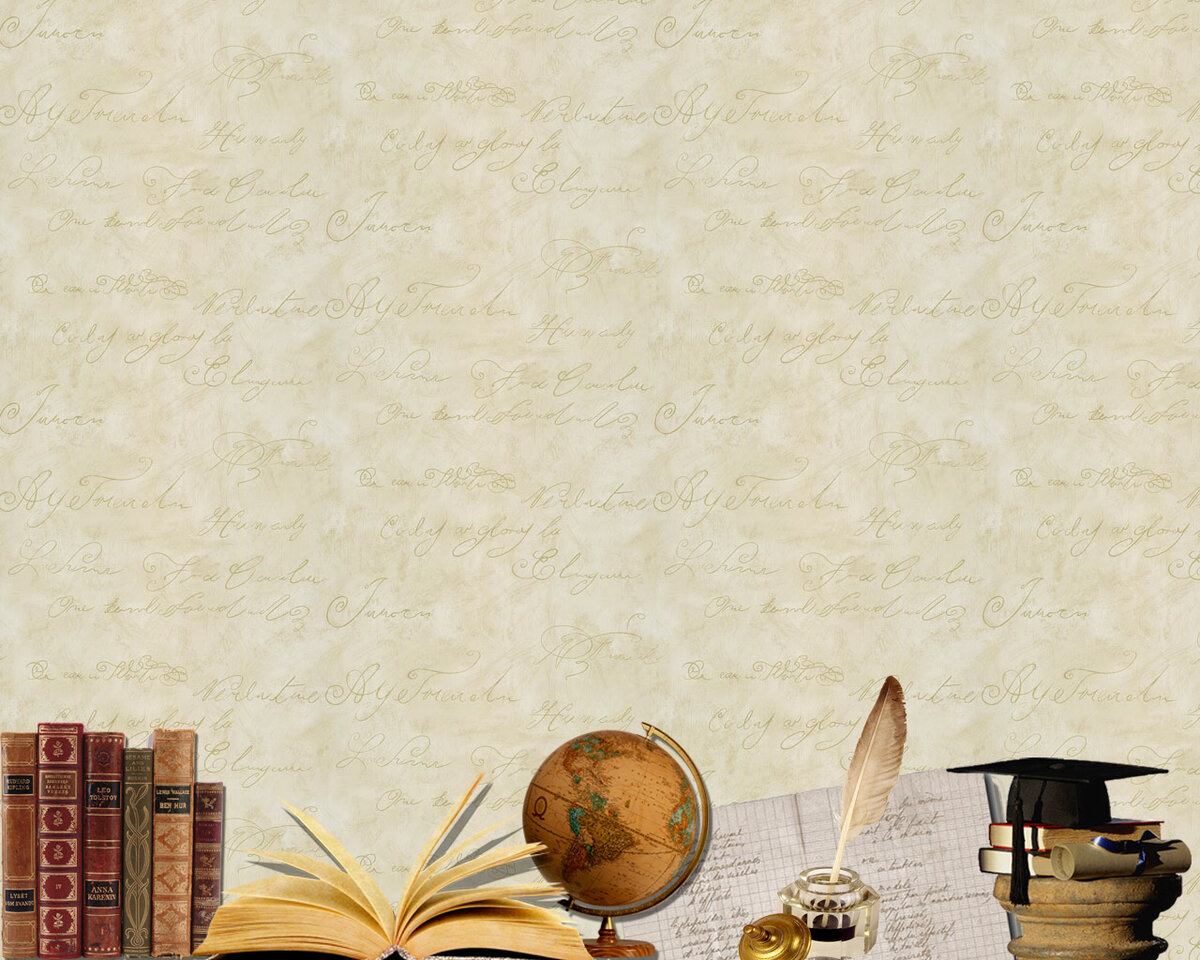 Тема: «ТРИЗ-технологии – инструмент развития творческого мышления и воображения»Цель мастер - класса: повышение профессиональной компетенции педагогов в процессе активного педагогического общения по освоению приемов ТРИЗ-технологии.  Задачи мастер- класса:познакомить участников мастер-класса с опытом работы по применению приемов ТРИЗ-технологии;создать условия для совместной отработки методов  и приемов использования ТРИЗ-технологии;вызвать у участников  мастер-класса интерес и желание использовать представленную технологию в своей практике.Ход мастер-классаВступлениеМиллионы лет назад образовалась наша Солнечная система. В ней нашлось место и для жизни. Возникла планета – Земля. Природа создала великолепные растения и животных. Но подарила разум лишь одному созданию – ЧЕЛОВЕКУ. А человек научился мыслить, наблюдать.Так и зародилась наука о природе – ФИЗИКА. Именно она позволяет человеку получить знания об окружающем мире. Но знания, не рожденные опытом, бесплодны и полны ошибок.А для того, чтобы решиться на опыт, необходим определённый тип мышления, которое называют латеральным. Оно позволяет найти ответ задачи или придумать что-то новое, взглянув на ситуацию под другим углом и используя мыслительный процесс, не являющийся строго логическим. Убеждена, что латеральное мышление в большей или меньшей степени присуще каждому из нас.  Посмотрите на картинки. Что вы видите? (Ответы).  Чем больше вариантов вы увидели, тем выше уровень сформированности латерального мышления у вас. Проведя исследование среди учащихся 7-11 классов, я убедилась, что преобладающим видом мыслительной деятельность является логическое мышление. (ДИАГРАММА) И это не удивительно, ведь вся система образования построена на нем. Однако считаю, что для изучения моего предмета строго логического мышления недостаточно, ведь так важен и нестандартный взгляд на очевидные вещи.А можно ли научиться мыслить латерально? Убеждена: можно и даже НУЖНО. Это навык, которым можно овладеть точно так же, как умением ездить на лошади или печь пироги. Сегодня я поделюсь с вами профессиональными находками, которые позволяют развивать это   мышление у детей.«Абстрагируйтесь от очевидного» – именно такое название я дала своему мастер – классу. Инструментом, который будет мне помогать, станут приемы ТРИЗ – технологии. (Слайд с темой).Основная часть мастер-классаДобрый день, уважаемые коллеги! Я рада приветствовать вас на своем мастер-классе.В центре внимания ТРИЗ-технологии – человек творческий и творящий, имеющий богатое гибкое воображение. Методику ТРИЗ можно назвать школой творческой личности, поскольку её девиз - творчество во всем: в постановке вопроса, в приёмах его решения, в подаче материала. Особое значение в ТРИЗ-педагогике придается «встрече с чудом», под которой понимается получение сильного эмоционального впечатления при столкновении с загадкой, тайной, необычным явлением. Удивление, восторг, радость, испытанные при этом, побуждают любознательность ребенка, оставляя след на всю жизнь.А чтобы понять, о каком физическом процессе мы будем сегодня говорить, я попрошу вас внимательно посмотреть на эту картину. Что вы на ней видите?То есть, на первый взгляд, вполне жизненная ситуация и вами, аудиторией, не обремененной особыми знаниями в области физики,  может трактоваться с точки зрения  жизненного опыта. Что же станет предметом нашего разговора? (Предполагаемые ответы: тепловые процессы, процессы передачи тепла). Да, сегодня мы поговорим о видах теплопередачи. Обратите внимание, вы самостоятельно определили, о каком  явлении пойдет речь. А помог мне в этом педагогический прием – «Яркое пятно», которым и послужила картина. В качестве яркого пятна использую сказки, случаи из истории, науки и повседневной жизни, словом, любой материал, способный заинтриговать и захватить внимание, но при этом связанный с темой урока. Ну а с явлением теплопередачи мы сталкиваемся ежедневно. Пожалуйста, закройте глаза. Перенеситесь в своё детство. На улице зима. Мороз. Как и сегодня. В ваших руках металлическая лопатка, вся покрытая кристалликами снега. Из любопытства вы тянетесь к блестящей поверхности языком. Знакомо? Что произойдёт? Что говорит вам ваш опыт?А если лизнуть деревянную поверхность?(Ответы участников мастер-класса).А почему? Почему на морозе язык к металлическим предметам прилипает, а к деревянным – нет?Как разрешить ситуацию с прилипшим языком?Мы столкнулись с явлением, которое в физике носит название «Теплопроводность», у металлов она очень высока. А помог нам педагогический прием «Открытая задача». Нет такой области человеческой деятельности, в которой не было бы открытых задач. В технике, в науке, в быту, в искусстве, в отношениях людей… И решение такой задачи — полёт мысли в открытом пространстве, их хочется решать, и, зачастую они имеют множество разных, порой самых невероятных решений.Перед нашей встречей я взяла две порции мороженого. Одно мороженое я оставила в комнате, второе завернула в шубу. Предположите, что же произошло с нашими десертами? (Высказывается 2 противоречивых мнения). Получить два противоречивых мнения нам помог прием «Мыслительный эксперимент». Этот несложный, но крайне эффективный прием использую часто и рассматриваю его как метод формирования способности к исследованию у учащихся,  развития творческого воображения и нестандартного мышления.Давайте же определим, чье мнение оказалось верным? (Показывает мороженное).Так почему же мороженное внутри шубы почти не растаяло? (Ответы участников мастер-класса).Дело в том, что шуба сама по себе не греет. Между ворсом находится воздух, который имеет низкую теплопроводность. Вот как раз он и является теплоизолятором. А еще бывает шуба из дерева и камня. Как вы думаете, что это?И бывает так же шуба из стекла. А что это за удивительная шуба?  (Предполагаемые ответы: теплица, дом из бутылок…)Вариантов много, но я подразумевала другой предмет.  Универсальный приём технологии ТРИЗ под названием «Да, нет» позволит вам, коллеги, угадать, что это за предмет. Прием  интересен в плане развития творческого воображения, способен увлечь и маленьких, и взрослых; ставит ребенка в активную позицию, учит искать «сильные», «оптимальные»  вопросы, которые в кратчайшее время помогаю найти заданное. Итак, предположите, что за предмет я загадала, задавайте мне вопросы об этом предмете. На ваши вопросы я смогу ответить односложно "да", "нет", "и да и нет". (Проводится игра.)Очень знакомый нам предмет, не правда ли? Следующий универсальный метод, «Метод фокальных объектов» позволит преодолеть ещё одну ступеньку в развитии латерального мышления. Метод фокальных объектов дает возможность по-новому взглянуть на объект, который хорошо знаком. И преобразование этого знакомого объекта происходит через использование ассоциативных связей с другими предметами.Я предлагаю вам стать на минутку изобретателями и получить объект, очень похожий на термос, но обладающий совершенно необычными свойствами и предназначением.Я подобрала для вас четыре случайных слова: гусь, трава, суп, поход.(Таблички со словами размещены на доске).Предлагаю вам поработать в парах. Каждая пара получила слово. Опишите эти предметы, используя имена прилагательные. Фиксируйте эти слова на листах.Давайте попробуем присоединить к термосу признаки наших случайных объектов. И пофантазируем:«А где можно использовать такой объект? Для чего он может понадобиться?» (Работают в парах).Прошу уважаемые коллеги, ваши версии.Пернатый термос – термос-квадракоптер. В условиях нашего небольшого города это вполне возможно. Доставка кофе на дом. Кремовый термос – термос, в котором хранятся охлажденные крема для лица и тела. Для доставки клиенту в жаркий день.Лечебный термос – стенки такого термоса пропитаны лечебным раствором, наливая чай в термос, он приобретает целебные свойства.Семейный термос – термос-матрешка. Для всей семьи на пикник.Уникальные изобретения, которые, возможно, займут своё достойное место в нашей жизни в ближайшее время. О теплопроводности мы уже с вами поговорили. Теперь мы знаем, что теплопроводность газов невелика, так же, как и жидкостей. Зато в них хорошо проявляется другой вид теплопередачи. Давайте с ним познакомимся. Нам поможет метод «Активная демонстрация», ну куда же в физике без нее… Я рассматриваю этот метод как метод активного познания. Он помогает концентрировать внимание на существенных, а не случайных свойствах предметов и явлений. Перед Вами три предмета: лампа, проволока, фигурка в виде балерины. (Показывает балерину, лампу, проволоку). Можно ли с помощью этих  предметов заставить танцевать балерину? Попробуйте. Вижу, что у вас не очень получилось, но зная законы физики, смею вас уверить, что это возможно. Смотрите и повторяйте за мной.Включаются лампочки, играет музыка из балета П.И. Чайковского «Танец маленьких лебедей»,  и балерина кружится. Почему балерина танцует?(В процессе обсуждения, приходят к выводу, что потоки горячего воздуха ее двигают).Такие потоки называются конвекционными, а перенос энергии – конвекцией. Конвекция может наблюдаться и в жидкостях. Я предлагаю вам провести мини-исследование. Я часто на уроках и во внеурочное время  использую этот метод работы, так как он мощно развивает в детях самостоятельность и креативность, и в то же время не требует ни специальных знаний, ни специального оборудования, ни большого количества времени.Давайте определим скорость естественного перемешивания воды в двух случаях. Работать вы будете в командах.Вы видите перед собой оборудование. Предлагаю вам ознакомиться с инструкцией. Обратите внимание на экран. Вы, наверное, заметили, что оборудование в командах одинаковое и порядок выполнения работы отличается только первыми двумя пунктами. Как вы думаете, скорость перемешивания воды будет одинаковой? (Предполагают, что нет разницы, какую воду, в какую наливать горячую в холодную или наоборот). Следовательно, время перемешивания жидкостей будет одинаковым. Хорошо, приступайте к выполнению работы и проверим вашу гипотезу.ВНИМАНИЕ! При проведении эксперимента соблюдайте правила техники безопасности.Работа завершена. Прошу представить полученные результаты.Группа №1.Мы в горячую воду добавили холодную. Даже визуально можно было пронаблюдать, что перемешивание жидкостей происходило интенсивно. Время составило 10 секунд.Группа №2.Мы в холодную воду добавляли горячую. Время полного перемешивания составило 20 секунд. Подтвердилась ваша гипотеза? Давайте разберемся, почему время перемешивания жидкостей в группе которая наливала холодную воду в горячую было меньше?(Предполагаемый ответ: наверное, в жидкости, как и в воздухе теплые слои поднимаются вверх).Совершенно верно, теперь мы будем знать, почему для более быстрого охлаждения кофе или чая нужно наливать холодное молоко в горячий напиток.Двигаемся дальше. (показать снова схему на слайде). Источником света на Земле является …. (договаривают – Солнце). Что передают на Землю солнечные лучи? (Тепло)Что мы делаем, когда хотим спрятаться от Солнца, от его лучей, от его тепла? (Прячемся под дерево, закрываемся газетой, накидываем на себя то, что под рукой).То тепло, которое передает нам солнце можно ли назвать конвекцией? А теплопроводностью? А может кто-то из вас знает или догадался, как называется третий вид теплопередачи? (Предполагаемый ответ: мы все знаем, что Солнце излучает тепло. Может быть это излучение).Да, вы правы.Благодаря излучению человек придумал множество замечательных вещей, так необходимых для комфортной жизни. Один из самых удивительных я сейчас вам покажу. Снова в детство, друзья. С нами Фиксики! (Демонстрация мультипликационного ролика «Солнечная батарея»).Где используются солнечные батареи? (Ответы: телефон, калькулятор, фонари…)А помните, в сказке «Аленький цветочек» купец попадает впервые в замок чудища. Людей не видно. Двери сами открываются. Свет зажигается. Стол с обильной едой накрывается. Уже 30 лет как эта сказка под названием «умный дом» материализовалась. И помогли в реализации этого чудо-проекта именно солнечные лучи. (Во время слов учителя на экране сюжеты из мультипликационного фильма «Аленький цветочек»).На крышах домов устанавливают солнечные батареи, которые работают по принципу излучения. Солнце испускает тепловые лучи и батареи перерабатывают их в электроэнергию. В этом мы можем убедиться на макете «Умный дом». Пройдя длительный путь вместе, мы сможем назвать виды теплопередачи. И снова внимание на экран. Давайте назовем все виды теплопередачи, которые здесь можно увидеть.Подведение итогов мастер-класса Наш мастер - класс подходит к концу, и на нем я показала вам методы и приемы технологии ТРИЗ, позволяющие развивать так необходимый для изучения физики латеральный тип мышления.  Я напомню их вам: «Мыслительный эксперимент», «Открытая задача», «Да, нет» и «Метод фокальных объектов». На мастер-классе я сочетала методы ТРИЗ -технологии с общепедагогическими метапредметными приемами «Яркое пятно», «Активная демонстрация», «Мини-исследование». Во фронтальной работе с аудиторией использовались элементы технологии проблемного диалога. Считаю, что работа была продуктивной, и цели достигнуты. РефлексияХочется и от вас, коллеги, получить отклик о проделанной работе. Оцените по десятибалльной шкале всю работу мастер-класса (поднимая ладони обоих рук вверх):Я (личный вклад)….Мы (коллективная работа)….Дело (актуальность, новизна)…Благодарю вас!Уважаемые коллеги! Используйте в работе технологию решения изобретательских задач, мотивируйте каждого ученика на развитие. Ведь мотив – великое чудо. Он заставляет соображать неспособных, писать – не пишущих, трудиться – ленивых. Он освещает урок изнутри загадочным и мощным светом, объединяя всех его участников в едином радостном порыве.  Спасибо за внимание!